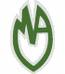    COLEGIO MARÍA AUXILIADORA                 VIÑA DEL MARINDICADORES  PRUEBAS  DE SÍNTESIS      2do SEMESTRE  2017  SÉPTIMO BÁSICO “B”.BIOLOGÍA: martes 14 de noviembre.UNIDAD: ¿Qué cambios estoy experimentando?Reconocen las  dimensiones de la sexualidadIdentifican los cambios que se experimentan durante la pubertad y la adolescenciaReconocen y explican las infecciones de transmisión sexual (ITS)Conocen  las conductas de prevención y transmisión de las ITSRelacionan los cambios que se producen en el ciclo menstrual con el nacimiento de una nueva vidaReconocen el rol de la maternidad y paternidad responsablesCIENCIAS SOCIALES: jueves 16 de noviembre.Identifican la ubicación geográfica de las civilizaciones mesoamericanas (Aztecas, Mayas e Incas).Identifican las características económicas y tecnológicas de las civilizaciones mesoamericanas (Aztecas, Mayas e Incas) considerando la tecnología y el desarrollo de las redes comerciales.Reconocen e identifican la organización política y social de las civilizaciones mesoamericanas (Aztecas, Mayas e Incas).Reconocen e identifican el aporte cultural de las civilizaciones mesoamericanas (Azteca, Maya e Incas), considerando: ciencia, matemática, lenguaje, arte, etc.Reconocer y explicar la forma que la acción humana genera impactos en el medio y como este afecta a la población, y evaluar medidas para potenciar efectos positivos y mitigar efectos negativos sobre ambos.INGLÉS: miércoles 22 de noviembre.1. Utilizan estructuras lexicales y gramaticales en distintas situaciones comunicativas.2.  Aplican cada estructura en ejercicios de: completar, relacionar y responder preguntas en forma escrita de acuerdo a los contenidos señalados.Estructuras Gramaticales ComparativesSuperlativesPast Simple of BeRegular / Irregular Verbs Vocabulary CountriesNationalitiesAdjectivesPlaces in a townMATEMÁTICA: jueves 23 de noviembre.1. Identifican un término algebraico y sus componentes (factor literal y coeficiente numérico).2. Clasifican una expresión algebraica en monomio, binomio, trinomio o multinomio.3.   Expresan en lenguaje algebraico.4.   Identifican y reducen términos semejantes.5.  Resuelven ecuaciones de primer grado lineal con las operaciones básicas. 6.  Calculan área y perímetro de triángulos, cuadrados rectángulos, trapecios y circunferencia.7. Resuelven inecuaciones lineales y presentan su respuesta tanto como conjunto como gráficamente.8.   Establecen razones y calculan el valor de la razón.9.   Identifican variables dependientes e independientes10. Identifican proporcionalidad directa e inversa.11. Encuentran el valor para cumplir la proporcionalidad directa e inversa. 12. Ubican puntos en el plano cartesiano.13. Trasladan puntos o figuras en el punto cartesiano dado el vector.14. Extraen información presentada en tablas de frecuencias y gráficos (circulares, de barra y cartesiano).FÍSICA: viernes 24 de noviembre.Describen el concepto presión y sus características.Reconocen las unidades de medida de presión y transforman de una unidad a otra.Calculan la presión en distintas situaciones.Diferencian los modelos de la Tierra , sus características y capas.Describen el concepto de la deriva continental y sus evidencias.Describen el concepto de tectónica de placas, reconocen las placas tectónicas y sus movimientos.Describen el concepto sismo, consecuencias, escalas de medición.Describen el concepto volcán, su estructura, y erupciones con sus principales características.QUÍMICA: miércoles 29 de noviembre.Conocen y diferenciar los conceptos de cambios físicos y cambios químicos.Clasifican diversas situaciones de la vida cotidiana como cambios químicos o físicos. Reconocen los fenómenos de un cambio químico.Conocen y comprenden en qué consiste la teoría cinética molecular. Reconocen el comportamiento de las partículas en estado sólido, líquido y gaseoso.Conocen y memorizan los postulados de la teoría cinético- molecular.Conocen las propiedades y características de los gases.Ejemplifican las propiedades de los gases.Enuncian la Ley de Boyle y la Ley de Charles.Aplican ambas leyes en la realización de situaciones problemáticas utilizando las fórmulas respectivas.LENGUA Y LITERATURA: viernes 01 de diciembre.Comprenden textos de carácter lírico.Identifican conceptos claves relacionados al género lírico como: hablante lírico, motivo lírico, temple de ánimo, objeto lírico.Reconocen la estructura interna de un poema, señalando el tipo de verso y rima.Identifican las distintas figuras retóricas vistas en clases.Reconocen los elementos propios del género de horror en la literatura.Señalan las diferencias entre el horror y la repulsión.Comprenden las principales características y funciones de los medios de comunicación masiva.Desarrollan habilidades de comprensión lectora como: completar secuencias, inferir información, obtener información explícita, reconocer tipo de texto, reemplazar vocabulario contextual, comparación y contraste, concluir e inferir.